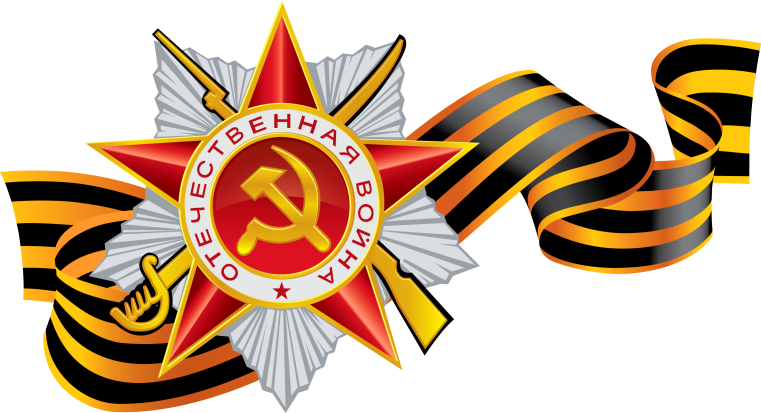 Интегрированное  занятие по ознакомлению с окружающим  миром и рисованию для детей средней группы ко Дню Победы на тему: «Взрослым и детям нужен мир на всей планете».Цель: знакомство  детей с Днём Победы, как с самым главным праздником для всей нашей страны.Задачи:Образовательные:- Познакомить детей с понятием «война», о горе, которое она принесла, о героической защите наших воинов, о значении Праздника Победы для нашего народа.- Познакомить детей с приемом рисования техникой «набрызг».Развивающие:- Развивать умение подбирать слова по заданной характеристике.- Развивать фонетический слух, мелкую моторику.Воспитательные:- Воспитывать уважение к воинам-освободителям.Ход занятия:Дидактическое упражнение «Какими бывают слова»Воспитатель: Ребята, как вы думаете, вокруг нас слов много или мало?Дети: Много. Воспитатель: Нас окружает огромное множество слов. Я предлагаю вам поискать среди множества слов «сладкие слова». Дети: Конфеты, сахар, клубника, шоколад и т. п.Воспитатель: А теперь вспомните и назовите «веселые слова». (Ответы детей). Дети: Праздник, цирк, подарки, смех, щекотка и т. п.Воспитатель: Бывают слова грустные. Какие «грустные слова» вы можете назвать?Дети: Слезы, болезнь, укол, расставание и т. п..Воспитатель: А есть слово страшное — это слово «война». Почему же слово «война» такое страшное?Ответы детей.Сравнительное слушание звуков мирного и военного времени.Воспитатель: Давайте откроем окно. Какие звуки раздаются с улицы? 	Дети: Птицы поют, ветер листьями на деревьях шуршит, машина проехала, люди разговаривают. Воспитатель: Это хорошие, мирные звуки.Много лет назад был такой же как сейчас был теплый солнечный день. И вдруг люди узнали, что на нашу землю напали враги и началась война. Налетели самолеты, приехали танки, пришли солдаты с оружием и сразу все изменилось. Вот какие звуки раздавались со всех сторон. Прослушивание аудиозаписи звуков бомбежки. Воспитатель: Понравились вам звуки войны? Дети: Это страшные военные звуки.Воспитатель: Какие звуки вы хотели бы слышать каждый день? Дети: Красивые.Беседа «Война — это страшно»Воспитатель: Горели и рушились дома, погибали люди. Звучит песня «Священная война». Воспитатель: Мужчины уходили воевать, защищать свою землю, прогонять врагов. Женщины и даже дети работали день и ночь, чтобы у солдат была одежда, еда, оружие. (Показ картинок и иллюстраций).Но не сразу удалось нашим воинам защитникам прогнать врагов. Ведь враги-фашисты долго готовились к войне, у них было много оружия, бомб, самолетов, танков.Много горя принесла война. В нашем городе тоже были враги. Они выгнали детей из школ и детских садов. Они забирали продукты и вещи у жителей нашего города. Разрушили дома, людей увозили работать  далеко - далеко.И в других городах и селах много слез пролили люди из-за войны. Люди умирали от голода. Взгляните, что это? (Показ картофельных очисток) Дети: Картофельные очистки. Воспитатель: Что мы делаем с ними? Дети: Выбрасываем. Воспитатель: А во время войны эти очистки варили и съедали. Посмотрите какие маленькие кусочки хлеба получали дети. (Показ). Возьмите себе по такому кусочку и съешьте. Как вы думаете, можно насытиться таким маленьким кусочком? Дети: Нет. Воспитатель: Конечно нет. И это была вся еда на целый день. Вот такое тяжелое время было. Много погибло солдат, женщин и детей.Физкультминутка «Как солдаты»Встали ровненько, ребята,Пошагали как солдаты.Влево, вправо наклонись,На носочках потянись.Раз - рывок,Два - рывок,Отдохнул ли ты, дружок?Помаши кистями дружноРисовать сейчас нам нужно.Но вот, наконец, удалось нашим воинам - защитникам одолеть врагов. Начали они выгонять их с нашей земли. И выгнали.   9 мая 1945 года объявили о победе над врагом.Как радовались люди окончанию долгой войны. Все поздравляли друг друга, радовались, танцевали и пели песни. В ночном небе вспыхнули огоньки праздничного салюта.И с тех пор, каждый год в этот день наши люди празднуют День Победы. Поздравляют друг друга с тем, что нет больше войны на нашей земле. Вспоминают тех, кто погиб. Благодарят воинов, которые победили фашистов и освободили нашу землю от врагов. Эти воины сейчас уже очень старые люди ваши прадедушки и прабабушки, но в этот праздник Победы, надевают свои ордена и медали, полученные за героическую борьбу с врагом, и выходят на парад Победы. Звучит песня «День Победы». Показ картинок с изображением парада. Воспитатель: Может у кого-то есть родные, воевавшие в годы войны?Ответы детей. Воспитатель: Тогда их нужно обязательно поздравить с этим великим праздникам. А заканчивается День Победы праздничным салютом. Показ картинок.Воспитатель: Я предлагаю вам нарисовать праздничный салют в необычной технике «набрызг». Хотите?Дети: Да.Воспитатель: Какого цвета листы бумаги приготовили вам для рисования салюта? Дети: Листы черного цвета. Воспитатель: А как вы думаете, почему именно черные? Дети: Салют бывает ночью, когда небо темное, черное.Воспитатель: Чтобы салют получился, вам нужно обмакнуть зубную щётку кончиком щетины в краску. Направьте щетку на лист бумаги. Указательным пальцем проведите по щетине от себя, вот так – со щётки брызнут капли краски. Вот и засветилось ночное небо праздничным салютом в честь Дня Победы.Самостоятельная деятельность детей.Воспитатель: Какие красивые картины у вас получились! Вам понравилось их рисовать?Дети: Да.Воспитатель: А в честь чего мы рисовали этот салют?Дети: В честь победы наших солдат.Воспитатель: Что вам больше всего запомнилось в нашем задании?Ответы детей.